Сценарий ко Дню Космонавтики "12 апреля – День космонавтики"Цель: Развитие знаний детей о космосе, известных космонавтах, и первооткрывателях космоса.Задачи:познакомить с историей создания ракетной техники.развивать у детей любознательность, мышление, речь, память, внимание,  обучать активности, коллективизму.воспитывать дисциплинированность, любознательность,  гордость за свою страну.Оборудование: компьютер, проектор, экран, листы с заданиями, чистые листы бумаги, карандаши.Ребенок читает стихотворение.Ладонью заслоняясь от света, 
Сидит мальчишка. 
Тишина. 
И вдруг волшебное: 
– Ракета 
Достигла станции Луна. 
И оторвавшись от тетрадок, 
Сказал с достоинством: 
– Порядок. 
Как-будто так и быть должно. 
Должно быть так, 
А не иначе. 
И удивительного нет, 
Что это нами, 
Нами начат 
Штурм неразгаданных планет.Слайд 1.12 апреля наша страна отмечает День космонавтики. Это всенародный праздник. Для нас кажется привычным, что стартуют с Земли космические корабли. В высоких небесных далях происходят стыковки космических аппаратов. Месяцами в космических станциях живут и трудятся космонавты, уходят к другим планетам автоматические станции. Вы можете сказать "что тут особенного?Но ведь совсем недавно о космических полетах говорили как о фантастике. И вот 4 октября 1957 года началась новая эра – эра освоения космоса. 12 апреля 1961 года впервые в мире на космическом корабле "Восток”(слайд 2) совершил полет первый космонавт планеты. Им был наш гражданин Юрий Алексеевич Гагарин.(слайд 3)Жители Земли всегда будут с благодарностью помнить имена людей, открывших новую сферу человеческой деятельности. В этом созвездии одни из самых ярких – имя первого космонавта планеты Юрия Гагарина и имя главного конструктора академика Сергея Павловича Королева.(слайд 4).Вот как это была (фильм «Хроника первого полета»)И сегодня мы с вами совершим небольшое путешествие в космос не покидая здания. Для начала нам надот разделиться на команды.Ребята, чтобы полететь в космос, надо быть сильными, ловкими, находчивыми, как все космонавты. Готовы ли вы пройти испытания? Готовы!Итак, знаете ли вы, с чего начинается день космонавта? С зарядки. Ну-ка, посмотрим, как вы ее делаете. А мы ее делаем под стихотворение "Мы веселые мартышки".Мы девчонки и мальчишки,
Мы веселые мартышки,
Мы в ладоши хлопаем, мы ногами топаем,
Надуваем щечки, скачем на носочках.
Как скажу я цифру "три" – любая фигура на месте замри!Да, классно вы делаете зарядку, ничего не скажешь. А со следующими испытаниями вы справитесь?  Кто быстрее составит слово "космонавт". (слайд 5)(Дети составляют слово из букв, написанных на карточках.)Ребята! Все вы прошли испытание и готовы к полету в космос, а я буду вашим экскурсоводом. В путь! Нас ждет очень много интересного.
Пять, четыре, три, два, один! Поднимается ракета. 
Чертит небо ярким светом. Стоп. Мы кажется самое то главное и забыли – ракеты то нет.  А мы воспользуемся чертежами, которые делал Незнайка.Придумал    Незнайка   корабль   межпланетный,Чертил чертежи в обстановке секретной;Чтоб Винтик и Шпунтик секрет не узнали,Чертил    на    отдельных    листах    все    детали.А ты рассмотри все его чертежиИ полный чертеж из деталей   сложи.Все надо заметить, все надо учесть,Быть может, ненужные, лишние есть?Открывается рисунок ракеты на плакате.(слайд 6).  Второй экземпляр рисунка разрезан на детали. Команды приглашаются для сборки корабля (по образцу). Показывается рисунок с изображением ракеты. У команд конверты, в которых такие же ракеты, только разрезанные. Ваша задача - как можно быстрее собрать рисунки. Для этого: каждый член команды берет одну деталь чертежа, бежит к столу и относит его туда – последним бежит командир и собирает чертеж.Корабль подготовлен к полету, а экипаж нет. Ребята, а во что одеты космонавты?(В скафандры)Правильно. А где ваши скафандры? А следующее задание у нас такое.Из геометрических фигур нарисовать скафандр.(Дети рисуют на листке, оценивает)Ну вот мы и готовы к путешествию. Начнем.Сейчас мы с вами находимся в Солнечной системе (слайд 7). Вот так она выглядит из космоса. В ее центре – раскаленный газовый шар – это Солнце (слайд 8). Температура на поверхности Солнца +6000°, а в глубине еще больше. Раскаленное вещество излучает свет. Свет от Солнца до Земли идет со скоростью 300 тыс. км/ч и достигает ее за 8 минут 19 секунд. Вокруг Солнца вращаются 9 планет(слайд 9), тысячи астероидов и комет. Перечислим планеты: Раз – Меркурий (слайд 10),Два – Венера(слайд 11),Три – Земля(слайд 12),,Четыре – Марс(слайд 13), пять – Юпитер (слайд 14), шесть – Сатурн(слайд 15), семь – Уран(слайд 16), восьмой – Нептун (слайд 17) и девятая планета под названием Плутон(слайд 18)! У кометы, (слайд 19) когда она приближается к солнцу, появляется длинный красивый хвост, состоящий из пыли и газа, и тогда она видна на небе (слайд 20). У планет, кроме Меркурия и Венеры, есть естественные спутники. У Земли – спутник Луна(слайд 21). Более подробно с планетами Солнечной системы вы познакомитесь в следующий раз.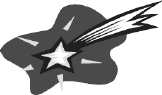  Ракетам приготовиться к посадке на Землю! Всем пристегнуть ремни! Запустить двигатели! Включить контакты! Посадка совершена! Отстегнуть ремни! Открыть люки! Здравствуй, Земля!Итак, мы стали сегодня космонавтами. Давайте повторим, какие качества присущи космонавту.Ответы детей.На этом наш праздник закончен. До свидания!